Преимущества получения государственных и муниципальных услуг в электронной формеРазвитие информационных технологий затронуло все  сферы  современной жизнедеятельности.  Не осталось в стороне и такое направление как  оформление документов, регистрация транспортных средств, получение   различных справок.  Возможностью удаленно  получить ту или иную услугу, ускорить административные процедуры в последнее время  пользуется все больше граждан. Помогает в этом использование  единого портала государственных услуг.Единый портал государственных и муниципальных услуг (ЕПГУ) – это федеральная государственная информационная система, при помощи которой  граждане, предприниматели и юридические лица   получают  доступ к сведениям о государственных и муниципальных учреждениях и оказываемых ими электронных услугах.Портал государственных услуг доступен любому пользователю информационно-телекоммуникационной сети Интернет по адресу https://www.gosuslugi.ru/ и организован таким образом, чтобы обеспечить простой и эффективный поиск информации по государственным и муниципальным услугам, в том числе и тем, которые оказываются МВД России. Возможностями портала могут воспользоваться физические и юридические лица, предприниматели и иностранные граждане. Для  работы на портале  необходима регистрация на нем, наличие  любого электронного устройства, обеспечивающего доступ к сети Интернет и наличие желания  разобраться  в несложных процедурах получения  той или иной услуги. Инструкция по регистрации на портале государственных услугРанее, чтобы получить нужный документ, гражданам приходилось самостоятельно собирать большой пакет разных справок из различных ведомств. В настоящее время гражданину для получения государственной услуги от МВД России требуется предъявить минимальное количество документов, так называемые документы личного пользования, как правило, имеющихся у него на руках. Большая часть сведений и документов запрашивается через систему межведомственного электронного взаимодействия (СМЭВ) в федеральных органах исполнительной власти. Именно сотрудники органов внутренних дел посредством СМЭВ сами запросят необходимые сведения во взаимодействующих учреждениях и органах власти. В определенный момент заявителя пригласят прийти, чтобы поставить подписи под заранее подготовленными бумагами и получить нужный ему документ.Чтобы получить услугу, достаточно только отправить электронное заявление и необходимый перечень документов через портал государственных услуг. Сделать это можно в любое время суток и в любом месте  нахождения заявителя. В дальнейшем Вы просто наблюдаете за ходом исполнения своего заявления. При  обращении на портал Вы получаете  услугу в электронном виде,  не ожидая в очереди,  получаете полную  информацию о государственной услуге, в том числе о месте ее получения, стоимости, сроке оказания и форме документов, которые нужно приложить при оформлении услуги,  а так же  полную  информацию о государственных и муниципальных учреждениях оказывающих услуги.Главными преимуществами  использования Единого портала государственных и муниципальных услуг (ЕПГУ) являются:- круглосуточная доступность;- получение услуги из любого удобного для заявителя места;- доступность сервисов по регистрационным данным портала;- получение в исчерпывающем объеме необходимой для вас информации;- экономия времени- отсутствие очередей;-индивидуальное назначение даты и времени приема, уведомление в Личный кабинет; -нет необходимости ждать письменного подтверждения;-предоставление минимального количества документов;-отсутствие необходимости заполнять бланки заявлений;-встроенная система оплаты;- предоставление скидок по оплате госпошлины по ряду услуг;- наличие службы поддержки;- отсутствие коррупционной составляющей,  поскольку  заявитель не обращается напрямую в ведомство для получения услуги;- фиксированный срок получения услуги; - возможность обжалования результатов получения услуги;- информирование гражданина на каждом этапе работы по его заявлению.Помимо этого Вы лично можете улучшать работу  как портала в целом, так и работу конкретного  объекта оказания государственной услуги, путем  оценивания  качества и доступности  полученной  услуги, внесения  предложений по улучшению работы объекта. На официальном сайте МВД России (https://мвд.рф/Deljatelnost/emvd/quality_form), а так же на сайтах территориальных органов МВД России Вам так же предлагается пройти опрос о качестве оказанных государственных услуг,  предоставляя для этого удобную  опросную форму мониторинга удовлетворенности заявителей качеством государственных услуг, предоставляемых органами внутренних дел Российской Федерации, и обеспечением их доступности. МО МВД России «Морозовский»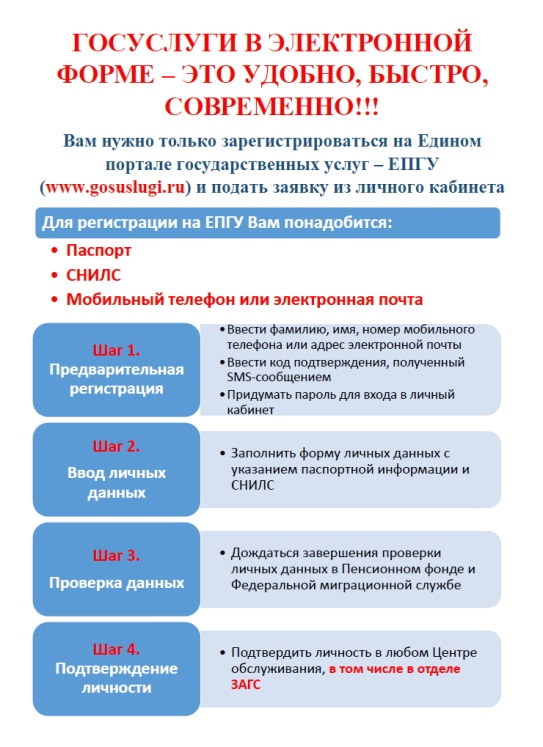 